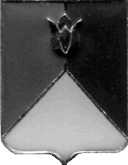 КОНТРОЛЬНОЕ УПРАВЛЕНИЕАДМИНИСТРАЦИЯ КУНАШАКСКОГО МУНИЦИПАЛЬНОГО РАЙОНА ЧЕЛЯБИНСКОЙ ОБЛАСТИ456730, ул. Ленина, 103, с. Кунашак, Кунашакский район, Челябинская область, Российская ФедерацияИНН/КПП 7460027050/746001001 тел. 2-82-72от 04.03.2022 г. № 14  	ПРИКАЗО возобновлении плановой проверкиВ соответствии с частью 3 статьи 269.2 Бюджетного кодекса Российской Федерации, постановлением администрации Кунашакского муниципального района от 22.12.2020 г. № 1804 «Об утверждении ведомственного стандарта по осуществлению полномочий внутреннего муниципального финансового контроля»ПРИКАЗЫВАЮ:Возобновить плановую проверку бухгалтерского учета и отчетности в отношении Муниципального учреждения социального обслуживания «Кунашакский центр помощи детям, оставшихся без попечения родителей» Кунашакского муниципального района, по адресу: 456730, Челябинская  область, Кунашакский район, с. Кунашак, ул. Совхозная, д. 26.Продлить плановую проверку на срок до 01.04.2022 года. Контроль за исполнением настоящего приказа оставляю за собой.Руководитель Контрольного управления администрации						  Кунашакского муниципальногорайона                                                                                                И.Р. Саитхужина